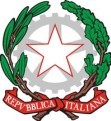 Ministero dell’Istruzione, dell’Università e della RicercaIC "Pietro Leopoldo di Lorena Granduca di Toscana"via Salvo d'Acquisto - 58036 Roccastrada (GR), ROCCASTRADA (GR)Tel. 0564565022 - Fax 0564565022 Email: gric81900a@istruzione.it - PEC: gric81900a@pec.istruzione.itCERTIFICAZIONE DELLE COMPETENZE AL TERMINE DELLA SCUOLA ……Il Dirigente ScolasticoVisto il decreto legislativo 13 aprile 2017, n. 62 e, in particolare, l’articolo 9;Visto il decreto ministeriale 3 ottobre 2017, n. 742, concernente l’adozione del modello nazionale di certificazione delle competenze per le scuole del primo ciclo di istruzione;Visti gli atti d’ufficio relativi alle valutazioni espresse in sede di scrutinio finale dagli insegnanti di classe al termine del quinto anno di corso della scuola primaria;tenuto conto del percorso scolastico quinquennale;CERTIFICAche l’alunn……………………………………………………….nat…. a …………………………………………..,frequentante nell’anno scolastico ……./……. la classe ….. sez……. con orario settimanale di …………………………e ha raggiunto i livelli di competenza di seguito illustrati.* Sense of initiative and entrepreneurship nella Raccomandazione europea e del Consiglio del 18 dicembre 2006Data	                                                                                  Il Dirigente Scolastico(1) Livello	Indicatori esplicativiA – Avanzato	 L’alunno opera in compiti articolati, risolvendo semplici situazioni problematiche in modo autonomo e adattandosi a contesti nuoviB – Intermedio	L’alunno opera in modo autonomo in contesti semplici e noti; utilizza qualche volta facilitatori personalizzatiC – Base	L’alunno opera in compiti semplici, in modo autonomo in contesti noti e strutturati, con indicazioni chiare e dettagliate; utilizza in molte situazioni facilitatori personalizzatiD – Iniziale	L’alunno opera in compiti semplici sotto la supervisione dell’adulto in contesti noti; utilizza sempre facilitatori personalizzatiCompetenze chiaveeuropeeProfilo delle competenzeDescrizione della prestazioneLivello   (1)Eventuali specificazioni e/o adeguamenti della prestazione   1Comunicazione nella madrelingua o lingua di istruzioneComprende e interagisce con l’ambiente circostantePresta attenzione e comprende i messaggi comunicativi; scrive semplici parole/frasi con scopo comunicativo attraverso il codice alfabetico o iconico; si esprime in scambi comunicativi utilizzando un lessico adeguato; decodifica e comprende messaggi misti (parole e/o immagini)2Comunicazione in lingua stranieraUsa in modo funzionale alcuni elementi della lingua inglese; individua alcuni aspetti culturali e coglie rapporti tra forme linguistiche e usi della linguastraniera.Comprende vocaboli ed espressioni minime di uso quotidiano, pronunciati lentamente e chiaramente; interagisce in modo pertinente utilizzando le strutture linguistiche acquisite; riconosce e comprende parole ed espressioni minime già acquisite a livello orale anche riferite ad aspetti culturali.3Competenza matematica e competenze di base in scienze e tecnologiaUsa le conoscenze matematiche, scientifiche e tecnologiche per trovare soluzioni a problemi quotidiani.Opera con la quantità e/o il calcolo per risolvere problemi di vita quotidiana; applica la percezione dello spazio, delle misure e dei volumi per agire nell’ambiente di vita; classifica e raggruppa secondo criteri funzionali all’adattamento quotidiano; conosce le proprietà e le funzioni di materiali per realizzare semplici procedure finalizzate a soddisfare i bisogni personali, con l’uso della manualità e/o di strumenti tecnologici; assume comportamenti adeguati in presenza di fenomeni di natura fisica, chimica e biologica legati all’esperienza.4Competenze digitaliUsa le tecnologie in contesti comunicativi concreti per ricercare dati ed informazioni e per interagire.Conosce le tecnologie essenziali e funzionali per la propria autonomia, l’apprendimento e la comunicazione; sa applicare semplici procedure di utilizzo delle diverse tecnologie in funzione dello scopo; sceglie la tecnologia adeguata allesituazioni e ai bisogni da soddisfare.5Imparare ad imparare.Possiede un patrimonio di conoscenze e nozioni di base ed è capace di utilizzarle per ricercare e procurarsi nuove informazioni ed impegnarsi in nuovi apprendimentiE’ capace di definire l’ambito di apprendimento e l’obiettivo; richiama in memoria le informazioni, selezionandole e usandole a seconda dell’obiettivo; conosce le fonti di informazione, le seleziona a seconda delle esigenze e usa strumenti per accedervi; comprende ed elabora le informazioni ricavate dalle fonti, le seleziona e le classifica a seconda dell’obiettivo; pianifica, organizza e controlla il proprio operato.6Competenze sociali e civiche.Interagisce correttamente con gli altri e con l’ambiente nel rispetto del ruolo e della funzione di ciascuno, sia nell’ambito personale sia in quello sociale.Comprende e applica le principali regole di convivenza; collabora con gli altri per la realizzazione del bene comune; accetta consigli e critiche; sa chiedere e dare aiuto nel rispetto dei ruoli; ha cura di sé, degli altri e dell’ambiente; riesce a gestire le proprie emozioni ed atteggiamenti nelle relazioni con gli altri; esprime il proprio punto di vista ed il proprio stato d’animo in modo assertivo.7Spirito di iniziativa *Dimostra originalità e spirito di iniziativa.Prende iniziative e decide per risolvere problemi in modo responsabile e consapevole; si impegna in relazione alle proprie potenzialità, esprimendo il proprio talento anche in modo originale; individua i riferimenti utili e le persone di cui avvalersi; distingue i vincoli esterni e le difficoltà proprie; è consapevole dei propri punti di forza e di debolezza; è in grado di correggere i propri errori; è disposto ad analizzare se stesso e a gestire la frustrazione in caso di imprevisti; è in grado di realizzare un compito dato o individuato autonomamente.8Consapevolezza ed espressione culturale.Si orienta nello spazio e nel tempo; si esprime negli ambiti artistici, musicali e motori che gli sono congeniali.Si muove consapevolmente nello spazio circostante, orientandosi attraverso punti di riferimento; comprende avvenimenti e fatti accaduti; utilizza organizzatori temporali per capire cambiamenti, pianificare e gestire azioni, informazioni e conoscenze; rappresenta la realtà ed esprime se stessoattraverso le capacità grafiche, musicali e motorie.9L’alunno/a ha inoltre mostrato significative competenze nello svolgimento di attività scolastiche e/o extrascolastiche, relativamente a:L’alunno/a ha inoltre mostrato significative competenze nello svolgimento di attività scolastiche e/o extrascolastiche, relativamente a:L’alunno/a ha inoltre mostrato significative competenze nello svolgimento di attività scolastiche e/o extrascolastiche, relativamente a:L’alunno/a ha inoltre mostrato significative competenze nello svolgimento di attività scolastiche e/o extrascolastiche, relativamente a:L’alunno/a ha inoltre mostrato significative competenze nello svolgimento di attività scolastiche e/o extrascolastiche, relativamente a: